UPAYA GURU BIMBINGAN KONSELING (BK) DALAM MENANGGULANGI KENAKALAN REMAJA (Studi Kasus di Madrasah Aliyah Negeri (MAN) 2 Tulungagung)SKRIPSI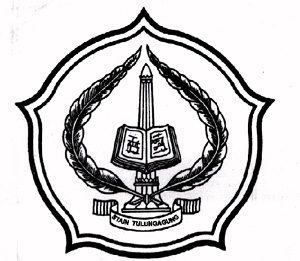 OLEHSULUKUR ROSIKHOHNIM. 3211063124PROGRAM STUDI PENDIDIKAN AGAMA ISLAMJURUSAN TARBIYAHSEKOLAH TINGGI AGAMA ISLAM NEGERI(STAIN) TULUNGAGUNG2010UPAYA GURU BIMBINGAN KONSELING (BK) DALAM MENANGGULANGI KENAKALAN REMAJA(Studi Kasus di Madrasah Aliyah Negeri (MAN) 2 Tulungagung)SKRIPSIDiajukan KepadaSekolah Tinggi Agama Islam Negeri (STAIN) Tulungagung Untuk Memenuhi Salah Satu Persyaratan Dalam Menyelesaikan Program Sarjana Strata Satu Ilmu PendidikanOlehSULUKUR ROSIKHOH NIM. 3211063124PROGRAM STUDI PENDIDIKAN AGAMA ISLAMJURUSAN TARBIYAHSEKOLAH TINGGI AGAMA ISLAM NEGERI(STAIN) TULUNGAGUNGJuli 2010PERSETUJUAN PEMBIMBINGSkripsi dengan judul “Upaya Guru Bimbingan konseling (BK) Dalam Menanggulangi Kenakalan Remaja (Studi Kasus di Madrasah Aliyah Negeri (MAN) 2 Tulungagung)” yang ditulis oleh Sulukur Rosikhoh ini telah diperiksa dan disetujui untuk diujikan.Tulungagung, 	23 Juli 2010Pembimbing,NUR KHOLIS, M. PdNIP. 197103  6 199803 1 002PENGESAHANSkripsi dengan judul “Upaya Guru Bimbingan Konseling (BK) dalam Menanggulangi Kenakalan Remaja (Studi Kasus di Madrasah Aliyah Negeri (MAN) 2 Tulungagung) ” yang ditulis oleh Sulukur Rosikhoh ini telah dipertahankan di depan Dewan Penguji Skripsi STAIN Tulungagung pada hari Selasa    10 Agustus 2010, dan dapat diterima sebagai salah satu persyaratan untuk menyelesaikan Program Sarjana Strata Satu dalam Ilmu Pendidikan Islam. Dewan Penguji SkripsiKetua,Kutbudin Aibak, M. HI.NIP.19770724 000312 1 006Sekretaris,Nur Kholis, M. Pd.NIP. 197103  6 199803 1 002Penguji UtamaDr. H. M. Saifudin Zuhri, M. Ag.  NIP. 19601020 199203 1 003Tulungagung, 10 Agustus 2010Mengesahkan,STAIN TulungagungKetua,Dr. Maftukhin, M. Ag.NIP. 19670717 200003 1 002MOTTO“Dan hendaklah ada di antara kamu segolongan umat yang menyeru kepada kebajikan, menyuruh kepada yang ma'ruf dan mencegah dari yang munkarmerekalah orang-orang yang beruntung.” (Q.S.Ali-Imron:104)PERSEMBAHANDengan mengucap syukur Alhamdulillah skripsi ini kupersembahkan untuk:Ayahandaku Saeroji dan Bundaku Ngusfuriyah yang tak henti-hentinya  mencurahkan kasih sayang dan do’a untukku, kakakku Anisaturroifah, kakak iparku Moh. Imam dan keponaan kecilku Ubaidillah Ali Sya’bana serta adikku Maimunassirot  yang selalu memberikan motivasi dan inspirasi agar selalu menjadi orang yang berguna.Abah KH. Nur Muslim dan Ibu Hj. Siti Masruroh yang selalu kuta’dzimi dan ridhonya selalu ku harapkan.Seluruh Ustadz dan ustadzahku di Pon.pes Darut TaqwaKakakku Agus Wahib yang selalu mengisi hari-hariku.Seluruh teman-teman DT yang selalu membantu mencetuskan ide-ide konyol.Sahabat Kalimatu Syahadah yang selalu ada untuk menemaniku dimana dan kapanpun.Seluruh Dosen STAIN Tulungagung yang membimbingku dengan keikhlasan.Teman-temanku PAI seperjuangan.Almamaterku STAIN Tulungagung yang kubanggakanKATA PENGANTAR	Puji syukur penulis panjatkan ke hadirat Allah atas segala karunianya sehingga laporan penelitian ini dapat terselesaikan. Sholawat dan salam semoga senantiasa abadi tercurahkan kepada Nabi Muhammad dan umatya.	Sehubungan dengan selesainya penulisan skripsi ini maka penulis mengucapkan terima kasih kepada:Bapak Dr. Maftukhin, M. Ag; ketua STAIN Tulungagung yang telah memberikan izin kepada penulis untuk mengumpulkan data sebagai bahan penulisan laporan penelitian ini.Bapak Nur Kholis, M. Pd; selaku pembimbing yang juga telah memberikan pengarahan dan koreksi sehingga penelitian dapat diselesaikan sesuai waktu yang direncanakan.Bapak Khoirul Huda, M. Ag; selaku kepala sekolah MAN 2 Tulungagung yang telah memberikan izin kepada penulis untuk mengadakan penelitian di lembaga yang dipimpinnya.Semua pihak yang telah membantu terselesaikannya penulisan laporan penelitian ini.Dengan penuh harapan semoga jasa kebaikan mereka diterima Allah dan tercatat sebagai ‘amal sholih. Akhirnya, karya ini penulis suguhkan kepada segenap pembaca, dengan harapan adanya saran dan kritik yang bersifat konstruktif demi pengembangan dan perbaikan, serta pengembangan lebih sempurna dalam kajian-kajian pendidikan Islam.Semoga karya ini bermanfaat dan mendapat ridlo Allah, amiin.Tulungagung, 10 Agustus 2010PenulisSulukur RosikhohDAFTAR ISIHALAMAN SAMPUL…..…………………………………………………..……….iHALAMAN JUDUL…………………………………………………………....……iiHALAMAN PERSETUJUAN…………………………….…………………….….iiiHALAMAN PENGESAHAN…………………………...…....….………………....ivMOTTO……………………………………………………...…………………….…vHALAMAN PERSEMBAHAN……………………...…………..………………....viKATA PENGANTAR……………………………………………………….......…viiDAFTAR ISI……………………………………………………………………...…ixDAFTAR TABEL…….…………………………………………………………….xiiDAFTAR GAMBAR………..………………………………………………..……xiiiABSTRAK………………………………………………………………………….xivBAB I	PENDAHULUANLatar Belakang	1Focus Penelitian	8Tujuan Penelitian	8Kegunaan Penelitian	9Sistematika Pembahasan	9BAB II	TINJAUAN PUSTAKAKonsep Remaja	11Pengertian Kenakalan Remaja	17Bentuk-bentuk Kenakalan Remaja	21Faktor-faktor Yang Melatarbelakangi Kenakalan Remaja	25Konsep Guru	43Konsep Dasar Bimbingan dan Konseling	47Bimbingan dan Konseling Dalam Pendidikan	49Tujuan, Fungsi, Prinsip dan Asas Bimbingan dan Konseling	51BAB III	METODE PENELITIANPola Penelitian dan Jenis Penelitian	56Lokasi Penelitian	58Kehadiran Penelitian	58Sumber Data	59Prosedur Pengumpulan Data	60Analisis Data	62Pengecekan Keabsahan Data	63Tahap-tahap Penelitian	64BAB IV	TEMUAN PENELITIAN DAN PEMBAHASANDeskripsi Lokasi Penelitian	66Bentuk-bentuk Kenakalan Remaja di MAN 2 Tulungagung	76Sebab Terjadinya Kenakaln Remaja di MAN 2 Tulungagung	80Upaya Yang Dilakukan Guru BK Dalam Menanggulangi Kenakalan Remaja di MAN 2 Tulungagung	83 BAB V	PENUTUPKesimpulan 	89Saran-saran	90DAFTAR PUTAKALAMPIRAN-LAMPIRANDAFTAR TABELSarana Prasarana…………………………………………………………74Jumlah Guru MAN 2 Tulungagung…………………………………..….75Jumlah Pegawai MAN 2 Tulungagung…………………………….…….75Jumlah Siswa MAN 2 Tulungagung……………………………………..76DAFTAR GAMBARFaktor Terjadinya Kenakalan Remaja………………………………...39 Hubungan Bimbingan dan Konseling…………………………………..49Kegiatan Extra Kurikuler……………………………………………….85Kegiatan Keagamaan…………….……………………………………...87ABSTRAKSkripsi dengan judul “Upaya Guru BK dalam Menanggulangi Kenakalan Remaja (Studi Kasus di MAN 2 Tulungagung)” ini ditulis oleh Sulukur Rosikhoh dibimbing oleh Nur Kholis, M. Ag.Kata kunci: upaya guru bimbingan konseling (BK), kenakalan remaja	Penelitian dalam skripsi ini dilatarbelakangi oleh sebuah fenomena bahwa setiap remaja itu pasti pernah mempunyai masalah baik masalah pribadi maupun masalah sosial, dan tidak semua remaja dapat memecahkan masalah sendiri adakalanya membutuhkan bantuan orang lain. Dalam hal ini peneliti mencari upaya guru BK dalam menanggulangi kenakalan remaja studi kasus di MAN 2 Tulungagung.Fokus penelitian dalam penulisan skripsi ini adalah (1) bagaimana bentuk-bentuk kenakalan yang lakukan siswa MAN 2 Tulungagung? (2) apa sebab terjadinya kenakalan siswa di MAN 2 Tulungagung? (3) bagaimana upaya yang dilakukan guru BK dalam menanggulangi kenakalan siswa di MAN 2 Tulungagung?. Adapun yang menjadi tujuan penelitian dalam hal ini adalah (1) Ingin mengetahui dan mendeskripsikan bentuk-bentuk kenakalan siswa di MAN 2 Tulungagung (2) Ingin mengetahui penyebab terjadinya kenakalan siswa di MAN 2 Tulungagung. (3) Untuk memperoleh gambaran tentang upaya-upaya yang dilakukan oleh guru BK dalam menanggulangi kenakalan siswa di MAN 2 Tulungagung.Skripsi ini bermanfaat bagi almamater  untuk menambah, memperkuat hasanah ilmu pengetahuan dan pengalaman dalam bidang psikologi, dan lebih khusus tentang upaya penanggulangan kenakalan remaja. Bagi peneliti, untuk menambah pengetahuan, pengalaman, dan wawasan berfikir kritis guna melatih kemampuan, memahami dan menganalisis masalah-masalah pendidikan. Bagi sekolah, dapat digunakan sebagai masukan dan bahan pertimbangan dalam mengambil kebijakan dalam rangka mengantisipasi adanya kenakalan siswa.Dalam penelitian ini digunakan (1) diskriptif, kualitatif, (2) lokasi penelitian di MAN 2 Tulungagung, (3) sumber data penelitian: person, place, paper, (4) metode pengumpilan data: observasi, dokumentasi, interview, (5) analisi data menggunakan reduksi data dan induksi, (6) pengecekan keabsahan data dengan ketekunan pengamatan, trianggulasi dan member chek. Setelah penulis mengadakan penelitian dengan menggunakan beberapa metode diatas, dapat disimpulkan bahwa bentuk-bentuk kenakalan remaja di MAN 2 Tulungagung adalah membolos, berpakaian tidak pantas, kurang bersikap hormat kepada guru, dating terlambat, merokok, membuat keributan di kelas, tidak mengikutii KBM. Sebab-sebab terjadinya kenakalan remaja di MAN 2 Tulungagung adalah pengaruh keluarga yang kurang harmonis, iseng, mencari perhatian, pengaruh lingkungan pergaulan, suasana rumah yang kurang memperhatikan perkembangan  anak dan kurang pengawasan orang tua. Upaya guru BK dalam menanggulangi kenakalan remaja di MAN 2 Tulungagung adalah Memberikan pengarahan dan penyadaran diri atas apa yang telah diperbuat siswa agar mereka paham bahwa persebut tidak memberikan manfaat dan dampak positif bagi dirinya, mengarahkan kepada siswa agar  menggunakan waktu luang dengan perbuatan yang positif dengan cara mengikuti ekstrakurikuler yang telah disediakan sekolah, mendengarkan keluhan-keluhan siswa dan bersama-sama mencari pemecahannya, bekerjasama dengan guru Pendidikan Agama Islam dalam meningkatkan kegiatan keagamaan yang melibatkan siswa, alternatif terakhir dengan pemberian hukuman. Hukuman ditentukan oleh siswa itu sendiri.